        Рассмотрев заявление депутата Совета народных депутатов Киржачского района Владимирской области седьмого созыва по одномандатному избирательному округу № 14 Букалова И.Н. от 31.10.2019 года, в соответствии с частью 9 статьи 4 Федерального закона от 12.06.2002 № 67-ФЗ «Об основных гарантиях избирательных прав и права на участие в референдуме граждан Российской Федерации», Совет народных депутатов Киржачского района Владимирской области седьмого созываРЕШИЛ:1.    Досрочно прекратить полномочия депутата Совета народных депутатов Киржачского района Владимирской области седьмого созыва по одномандатному избирательному округу № 14 Букалова Ильи Николаевича с 31 октября 2019 года в связи с его переходом на муниципальную службу. 2.  Настоящее решение вступает в силу со дня его принятия и распространяется на правоотношения, возникшие с 31.10.2019 года.СОВЕТ НАРОДНЫХ ДЕПУТАТОВ КИРЖАЧСКОГО РАЙОНА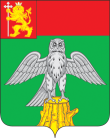 ВЛАДИМИРСКОЙ ОБЛАСТИРЕШЕНИЕСОВЕТ НАРОДНЫХ ДЕПУТАТОВ КИРЖАЧСКОГО РАЙОНАВЛАДИМИРСКОЙ ОБЛАСТИРЕШЕНИЕСОВЕТ НАРОДНЫХ ДЕПУТАТОВ КИРЖАЧСКОГО РАЙОНАВЛАДИМИРСКОЙ ОБЛАСТИРЕШЕНИЕСОВЕТ НАРОДНЫХ ДЕПУТАТОВ КИРЖАЧСКОГО РАЙОНАВЛАДИМИРСКОЙ ОБЛАСТИРЕШЕНИЕСОВЕТ НАРОДНЫХ ДЕПУТАТОВ КИРЖАЧСКОГО РАЙОНАВЛАДИМИРСКОЙ ОБЛАСТИРЕШЕНИЕСОВЕТ НАРОДНЫХ ДЕПУТАТОВ КИРЖАЧСКОГО РАЙОНАВЛАДИМИРСКОЙ ОБЛАСТИРЕШЕНИЕСОВЕТ НАРОДНЫХ ДЕПУТАТОВ КИРЖАЧСКОГО РАЙОНАВЛАДИМИРСКОЙ ОБЛАСТИРЕШЕНИЕ28.11.2019№4/34О досрочном прекращении полномочий депутата Совета народных депутатов Киржачского района Владимирской области седьмого созыва по одномандатному избирательному округу № 14 Букалова И.Н.О досрочном прекращении полномочий депутата Совета народных депутатов Киржачского района Владимирской области седьмого созыва по одномандатному избирательному округу № 14 Букалова И.Н.О досрочном прекращении полномочий депутата Совета народных депутатов Киржачского района Владимирской области седьмого созыва по одномандатному избирательному округу № 14 Букалова И.Н.Глава Киржачского района                   А.Н. Лукин